Entry Form		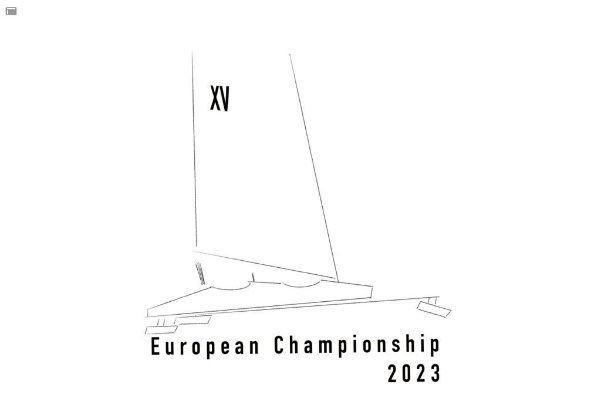 European Championship 2023European Cup & Code-Zero CupSail number:Name of ice yacht:Fuselage colour:HelmsmanFirst and last name:Address:Country:Cell phone:E-mail:Clothing size:  S / M / L / XL / XXL / XXXL Man  or  S / M / L / XL  WomenCrewFirst and last name:Address:Country:Cell phone:E-mail:Clothing size:  S / M / L / XL / XXL / XXXL Man  or  S / M / L / XL  Women
Additional People no.: The social program (lunch snack and after sail drinks) are included for participants. For friends and/or family there will be a contribution ask on the base of cost price. 

Additional order Hoody (€ 30,-pp.): 
(please include size)

E-mail to:   ec2023@monotype-xv.org    together with a good and readable copy of the insurance policy with a 3rd party liability of minimum €500,000

When registered before January 10, 2023 , the helmsman and crew will receive a hoody (sweater) with Monotype logo!